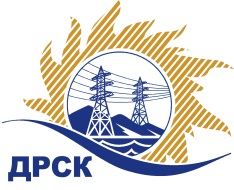 Акционерное Общество«Дальневосточная распределительная сетевая  компания»ПРОТОКОЛ № 438/УР-ВП по выбору победителя открытого электронного запроса предложений на право заключения договора на выполнение работ  «Капитальный ремонт конструктивных элементов зданий» для нужд филиала АО «ДРСК» «Электрические сети ЕАО» (закупка 1024 повторно раздела 1.1. ГКПЗ 2017 г.)  ЕИС № 31705030532 (МСП)Форма голосования членов Закупочной комиссии: очно-заочная.ПРИСУТСТВОВАЛИ: 10 членов постоянно действующей Закупочной комиссии ОАО «ДРСК»  2-го уровня.ВОПРОСЫ, ВЫНОСИМЫЕ НА РАССМОТРЕНИЕ ЗАКУПОЧНОЙ КОМИССИИ: Об утверждении результатов процедуры переторжки.Об итоговой ранжировке заявок.О выборе победителя запроса предложений.РЕШИЛИ:По вопросу № 1Признать процедуру переторжки состоявшейсяУтвердить окончательные цены заявок участниковПо вопросу № 2Утвердить итоговую ранжировку заявокПо вопросу № 3Планируемая стоимость закупки в соответствии с ГКПЗ: 2 137 160,58 руб., без учета НДС;   2 521 849,48 руб., с учетом НДС.Признать победителем запроса предложений на право заключения договора на выполнение «Капитальный ремонт конструктивных элементов зданий» для нужд филиала АО «ДРСК» «Электрические сети ЕАО» участника, занявшего первое место в итоговой ранжировке по степени предпочтительности для заказчика: ООО "Сельэлектрострой" (679000, Еврейская автономная область, г. Биробиджан, ул. Советская, д. 127 в) на условиях: стоимость предложения 2 128 999,58 руб. (цена с НДС 2 512 219,50 руб.). Условия оплаты: в течение 30 календарных дней с даты  подписания справки о стоимости выполненных работ КС-3 на основании счета, выставленного Подрядчиком. Срок выполнения работ: с момента заключения договора по 31 октября 2017 г. Гарантия на своевременное и качественное выполнение работ, материалы, а также на устранение дефектов, возникших по вине Подрядчика, составляет 24 месяца со дня подписания акта сдачи-приемки. Срок действия оферты 90 календарных дней со дня, следующего за днем вскрытия конвертов.Ответственный секретарь Закупочной комиссии 2 уровня  		                                                               М.Г.ЕлисееваЧувашова О.В.(416-2) 397-242г.  Благовещенск«01» июня 2017№п/пНаименование Участника закупки и его адресОбщая цена заявки после переторжки, руб. ООО " Сельэлектрострой " (679000, Еврейская автономная область, г. Биробиджан, ул. Советская, д. 127 в)2 128 999,58 руб. (цена с НДС 2 512 219,50 руб.)2.ООО " ЭНЕРГОСИСТЕМА АМУР " (675000, Амурская область, г. Благовещенск, ул. Красноармейская, д.102А)2 129 751.00 руб. (цена с НДС 2 513 106.18 руб.)Место в предварительной ранжировкеНаименование участника и его адресОкончательная цена заявки после переторжки, руб.Итоговая оценка предпочтительности заявок после переторжки1 местоООО " Сельэлектрострой " (679000, Еврейская автономная область, г. Биробиджан, ул. Советская, д. 127 в)2 128 999,58 руб. (цена с НДС 2 512 219,50 руб.)0,522 местоООО " ЭНЕРГОСИСТЕМА АМУР " (675000, Амурская область, г. Благовещенск, ул. Красноармейская, д.102А)2 129 751.00 руб. (цена с НДС 2 513 106.18 руб.)0,12